nr 21/2020 (844)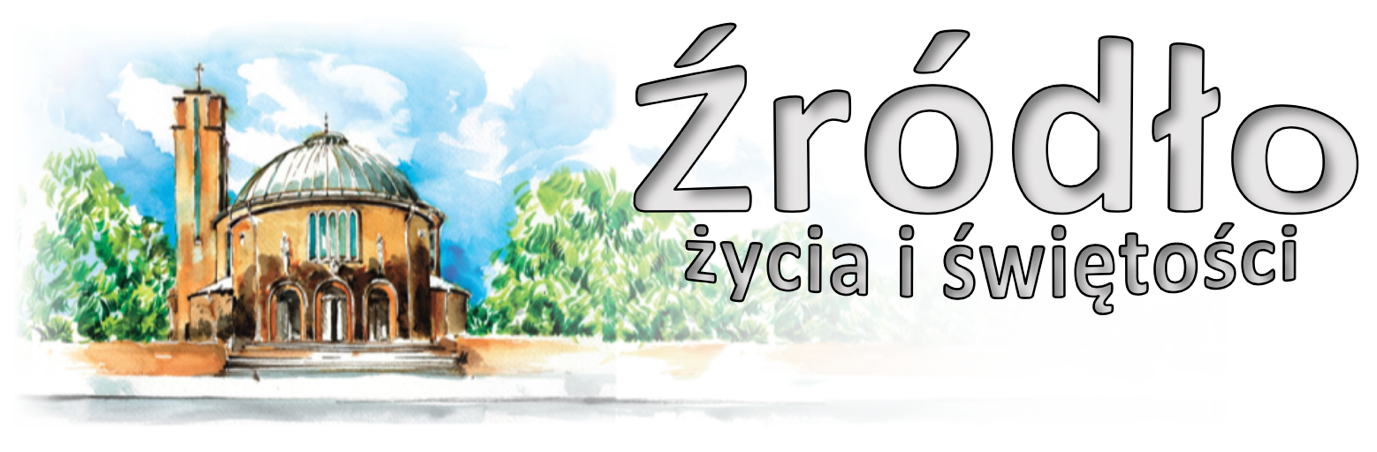 24 maja 2020 r.gazetka rzymskokatolickiej parafii pw. Najświętszego Serca Pana Jezusa w RaciborzuWniebowstąpienie PańskieEwangelia według św. Mateusza (28,16-20)„Jedenastu uczniów udało się do Galilei na górę, tam gdzie Jezus im polecił. A gdy Go ujrzeli, oddali Mu pokłon. Niektórzy jednak wątpili. Wtedy Jezus podszedł do nich i przemówił tymi słowami: Dana Mi jest wszelka władza w niebie i na ziemi. Idźcie więc i nauczajcie wszystkie narody, udzielając im chrztu w imię Ojca i Syna, i Ducha Świętego. Uczcie je zachowywać wszystko, co wam przykazałem. A oto Ja jestem z wami przez wszystkie dni, aż do skończenia świata.”Chrystus powraca do chwały, należnej Mu od zawsze jako Synowi Bożemu, współistotnemu z Ojcem. Ale powraca do niej w naturze ludzkiej, przyjętej od Maryi, i niesie ze sobą chwalebne znaki cierpienia. Wraca bowiem do Ojca jako Odkupiciel człowieka, aby zesłać nam dar Ducha Świętego, dającego życie. Wniebowstąpienie Pańskie jest zatem wielkim orędziem nadziei. Człowiekowi naszych czasów – pomimo zdobyczy techniki i nauki, z których ma prawo być dumny – grozi utrata podstawowego sensu życia, toteż w tajemnicy Wniebowstąpienia znajduje on sens swego przeznaczenia. Uwielbione człowieczeństwo Chrystusa jest również naszym człowieczeństwem: w swej osobie Jezus złączył na zawsze Boga z historią człowieka, a człowieka z sercem Ojca niebieskiego. „Ja jestem z wami przez wszystkie dni, aż do skończenia świata” (Mt 28,20). Tak mówi Chrystus i ta Jego obietnica umacnia apostolskie zaangażowanie chrześcijan. Po dwóch tysiącach lat historii również dzisiaj Kościół czuje się młody; pragnie z pierwotnym entuzjazmem nieść światu orędzie miłości Boga. „Ja jestem z wami przez wszystkie dni, aż do skończenia świata”. Obietnica ta, którą – rzecz paradoksalna – Jezus dał swoim uczniom w chwili, gdy ich opuszczał, spełnia się w szczególny sposób w Sakramencie Eucharystii. Pod widzialnymi postaciami chleba i wina Jezus uobecnia się w określonym miejscu i czasie, pozwalając każdej ludzkiej istocie, gdziekolwiek by nie była i do jakiejkolwiek nie należała epoki historycznej, na nawiązanie z Nim osobistego kontaktu. W Eucharystii logika Wcielenia osiąga swą ostateczną konsekwencję. Znajduje w niej ukoronowanie ta droga, która skłoniła Jezusa do ogołocenia się z przywilejów boskości, by przyjąć stan sługi (por. Flp 2,8-7) i by przy każdym z nas stanąć jako brat, by w końcu stać się Pokarmem i Napojem naszej duszy w jej duchowej wędrówce. Jezus nie tylko po to chciał pozostać z nami, by nas pocieszać w codziennych doświadczeniach i pomagać w przyjmowaniu życia z całym jego ciężarem dolegliwości, niesprawiedliwości i krzywd. Jest On z nami, ażeby nas wspierać w walce z każdym przejawem zła na ziemi i by pobudzać nasze zaangażowanie w postęp historii ku celom coraz bardziej godnym człowieka. [...] „Łamać chleb” z Chrystusem – znaczy budować dzień po dniu życie w pełni ludzkie i chrześcijańskie – życie wiary, nadziei i miłości, życie na pewno nie pozbawione trudności i krzyży, lecz pełne sensu, tego sensu, pełne radości.św. Jan Paweł II, 1981 i 1994 r.Ogłoszenia z życia naszej parafiiNiedziela – 24 maja 2020 – Wniebowstąpienie Pańskie               intencje podano w formie skróconej	  700			Za †† rodziców Stanisławę i Wiktora Korolewicz, ks. Franciszka Moszyńskiego, dziadków…	  830			Godzinki o Niepokalanym Poczęciu NMP	  900			Za † brata Stanisława, †† z rodziny Kwolek i Gronowicz	1030			W intencji funkcjonariuszy i emerytów Zakładu Karnego oraz ich rodzin… za †† funkcjonariuszy	1200			W int. Doroty z ok. 60. r. urodzin z podziękowaniem za odebrane łaski, z prośbą o dalsze…	1230			W kaplicy pod kościołem Msza Święta dla osób głuchoniemych	1400			W intencji chorych, zwłaszcza przebywających w naszym szpitalu, za Służbę Zdrowia…	1500			Za †† Stanisława, Jana, Ignacego, Genowefę, Krystiana, Ewę, Rocha Caban, Bronisława, Jana, Marię Murzyńskich, Helenę, Edwarda, Jana, Wacława Tłuszczyk, Jadwigę, Stanisława Zuzel	1600			W intencji Parafian	1700			Za † syna Ireneusza Szczepanika w 8. r. śmierci, †† rodziców Mariannę i Stanisława Połeć…	1800			Za † Marię Ochrombel w 3. r. śmierci, †† jej rodziców Kazimierę i Jana Bębnowicz, dziadków…	2000			Nabożeństwo majowe oraz Różaniec w int. chorych, Służby Zdrowia i o ustanie epidemiiPoniedziałek – 25 maja 2020 								J 16,29-33	  630			Do B. Op. w int. Krystyny z okazji 74.r. urodzin z podziękowaniem za otrzymane łaski…	  900			Do Miłosierdzia B. za †† mamę Paulinę, ojca Emila, brata Franciszka, bratanka Karola…	1500			Adoracja Najświętszego Sakramentu (do 1600)	1730			Nabożeństwo majowe	1800	1.	Do Miłosierdzia B. za †† rodziców Jerzego i Teresę Musioł, siostrę Elfrydę, syna Jana…			2.	Do B. Op. z podziękowaniem za otrzymane łaski… w int. Pauliny z okazji 90. r. urodzin	2030			Różaniec w intencji chorych, Służby Zdrowia i o zakończenie epidemiiWtorek – 26 maja 2020 – św. Filipa Neri, kapłana 					J 17,1-11a	  630	1.	Do Miłosierdzia Bożego za † mamę Marię			2.	Za †† ojca Jana Reichel, matkę Annę, siostry Irenę i Gizelę, dziadków Jana i Rozalię Reichel…	  800			W języku niemieckim: Zu Gottes Barmherzigkeit für die † Frau Sonja Oslislo und für alle †† Teilnehmer der deutschsprachigen Gottesdinste der Stadt und Land Ratibor	1500			Adoracja Najświętszego Sakramentu (do 1600)	1730			Nabożeństwo majowe	1800	1.	W intencji Matek naszej parafii			2.	Za † Zofię Michalczyk w rocznicę śmierci i † męża Henryka	2030			Różaniec w intencji chorych, Służby Zdrowia i o zakończenie epidemiiŚroda – 27 maja 2020 									J 17,11b-19	  630			Za † żonę, mamę, babcię Eugenię Andrejko w 1. rocznicę śmierci i †† z rodziny	  900			Za †† Emę Cieślik, męża Konrada oraz synów Alojzego i Tadeusza	1500			Adoracja Najświętszego Sakramentu (do 1600)	1730			Nabożeństwo majowe	1800	1.	Do Miłosierdzia B. za †† matkę Emilię Kurchan, teściową Elżbietę Pacharzyna i dusze…			2.	Za †† rodziców Antoninę i Antoniego, teściów Agatę i Stanisława, rodzeństwo…	2030			Różaniec w intencji chorych, Służby Zdrowia i o zakończenie epidemiiCzwartek – 28 maja 2020 								J 17,20-26	  630	1.	Za †† rodziców Marię i Pawła Zając, siostrę Krystynę, braci Franciszka i Alojzego, ciocię Łucję…			2.	W intencji Parafian	1500			Adoracja Najświętszego Sakramentu (do 1600)	1730			Nabożeństwo majowe	1800	1.	W dniu urodzin Aliny z podziękowaniem za otrzymane łaski, z prośbą o Boże błog…			2.	Za †† Jadwigę Piechniczek w rocznicę śmierci, męża Franciszka w dniu ziemskich urodzin, rodziców z obu stron, rodzeństwo i wnuka Andrzeja, zięcia Jerzego i jego rodziców	2030			Różaniec w intencji chorych, Służby Zdrowia i o zakończenie epidemiiPiątek – 29 maja 2020 – św. Urszuli Ledóchowskiej, dziewicy 				J 21,15-19	  630			Do Bożej Opatrzności z prośbą o łaski i zdrowie dla całej rodziny Paluch i ks. Tadeusza	  900			Za † ojca Antoniego Jasion w rocznicę śmierci, †† mamę Annę, braci Tadeusza i Stanisława…	1500			Adoracja Najświętszego Sakramentu, Koronka (do 1600)	1730			Nabożeństwo majowe	1800	1.	Do Miłosierdzia Bożego za † syna Marka w 2. rocznicę śmierci			2.	Do Miłosierdzia B. za †† rodziców Reginę i Mariana Jarmołowicz, Jadwigę i Władysława Łachoda	2030			Różaniec w intencji chorych, Służby Zdrowia i o zakończenie epidemiiSobota – 30 maja 2020 									J 21,20-25	  630	1.	Za †† Beatę i Henryka oraz za †† z rodzin Urban, Stryjewski, Zapart, Pałka i za dusze…			2.	W int. Aleksandry Iwanickiej z ok. 40. r. ur. o Boże błogosławieństwo, zdrowie i potrzebne łaski	1500			Adoracja Najświętszego Sakramentu (do 1600)	1730			Nabożeństwo majowe	1800	1. Za † męża Franciszka Noga w 1. rocznicę śmierci oraz za †† rodziców			2.	Za †† rodziców Stefanię i Mariana, dziadków Barbarę i Andrzeja, Marię i Maksymiliana…	1930			Wigilia Zesłania Ducha Świętego (rozbudowana liturgia Słowa, Liturgia Godzin, modlitwa o dary Ducha Świętego, odnowienie sakramentu bierzmowania, Eucharystia)Niedziela – 31 maja 2020 – Zesłanie Ducha Świętego        Dz 2,1-11; 1 Kor 12,3b-13; J 20,19-23	  700			W intencji Parafian	  830			Godzinki o Niepokalanym Poczęciu NMP	  900			Do Miłosierdzia Bożego za † męża Edwarda w 3. rocznicę śmierci i za †† z rodziny	1030			W intencji rocznych dzieci: Emilia Wojtaczka, Amelia Lena Lasak, Paulina Rduch	1200	1. Z okazji 44. r. święceń kapłańskich ks. Aleksandra Radeckiego o Boże błogosławieństwo			2.	Z okazji 80. r. ur. Krystyny Ociepa z podziękowaniem za otrzymane łaski, z prośbą o dalsze	1230			W kaplicy pod kościołem Msza Święta dla osób głuchoniemych	1400			Do Miłosierdzia Bożego za chorych, Służbę Zdrowia i o ustanie epidemii	1500			Za †† rodziców Janinę i Stanisława	1600			W int. Sandry z prośbą o łaski nawrócenia, zdania matury i znalezienia swojej drogi życiowej	1700			Do Bożej Op. z prośbą o opiekę MBNP o zdrowie i wytrwałość w chorobie dla syna Andrzeja	1800			Zbiorowa za zmarłych: Do Miłosierdzia Bożego za † szwagra Zygmunta; - Za †† Urszulę Droździel, Romana Szczukiewicza oraz dziadków Szczukiewicz i Kasperski, Mariolę Brześniowską; - Za † męża Stanisława Jarno oraz †† rodziców Marię i Dominika Gronowicz; - Za †† męża Eugeniusza Janczyszyn, syna Czesława, matkę Ewę, zaginionego na wojnie ojca Wojciecha, teściów Marię i Antoniego, pokrewieństwo z obu stron; - Za † Marię Bęską oraz †† sąsiadów z ulicy Willowej Jerzego i Ewę Józek; - Za † Henryka Swoboda i † Jarosława Jończyk w rocznicę śmierci; - Za † Urszulę Dąbek, męża Henryka i †† z pokrewieństwa; - Za † Irenę Majewską w 3. rocznicę śmierci; - Za † żonę Felicję Dudek w 2. rocznicę śmierci, †† rodziców Gertrudę i Wincentego, syna Artura, braci Edwarda i Kazimierza oraz wujka Juliana; - Za † ks. Proboszcza Alojzego Jurczyka w rocznicę urodzin (od rodziny Fus); - Za † Adama Góreckiego (od współlokatorów z ulicy Katowickiej 17 i 17a); - Za † Szczepana Madeckiego (od sąsiadów z ulicy Pomnikowej 8); - Za† Lucynę Strózik (od współlokatorów z ul. Łąkowej 2c).	2000			Nabożeństwo majowe oraz Różaniec w int. chorych, Służby Zdrowia i o ustanie epidemiiW tym tygodniu modlimy się: W intencji diakonów przygotowujących się do przyjęcia święceńW naszym kościele w czasie liturgii może przebywać 125 osób. Będziemy informowali o aktualnej ilości wiernych obecnych w kościele (poprzez kartki na drzwiach) prosząc tym samym, aby kolejne osoby pozostały na zewnątrz kościoła. Prosimy, aby wykorzystać całą przestrzeń kościoła, w tym kaplicę za ołtarzem i kaplicę pod kościołem. Pamiętajmy, że nadal chodzi o zachowanie jak największego bezpieczeństwa. Nadal jest obowiązek zakrywania nosa i ust.Aby umożliwić jak największej ilości wiernych uczestnictwo we Mszach Świętych odprawiamy w niedziele dodatkowe Msze o godz. 14.oo, 15.oo, 16.oo i 17.oo. Do Komunii Świętej prosimy przystępować z zachowaniem odpowiednich odstępów. Osoby, które pragną przyjąć Komunię Świętą na rękę prosimy o podejście w pierwszej kolejności do ołtarzy bocznych. Spowiedź jest już możliwa w konfesjonałach. Tutaj również prosimy o zachowanie odległości oraz dystansu od folii w kratkach konfesjonału. Spowiedź będzie o normalnych porach – przed Mszami Świętymi, w trakcie nabożeństw majowych. Osoby, które nie przystąpiły do spowiedzi Wielkanocnej, albo skorzystały z możliwości wzbudzenia aktu żalu doskonałego zachęcamy, aby przystąpiły do spowiedzi. W przypadku aktu żalu warunkiem koniecznym jest skorzystanie ze spowiedzi gdy tylko to stanie się możliwe.  Okres spowiedzi i Komunii Wielkanocnej trwa do niedzieli Trójcy Świętej, a więc do 7 czerwca.Codziennie nabożeństwa Majowe o 1730, jedynie w niedziele połączone z wieczornym Różańcem o 2000.Codzienna Adoracja Najświętszego Sakramentu od 1500 do 1600, oraz od 2000. O 2030 Różaniec w intencji chorych, Służby Zdrowia oraz o zakończenie epidemii.W tym tygodniu diakonii będą przygotowywali się do święceń kapłańskich poprzez rekolekcje. Same święcenia odbędą się w parafiach z których pochodzą kandydaci. W przypadku naszego dekanatu najbliższe święcenia w sobotę o 1500 w parafii św. Jana Chrzciciela na Ostrogu. Prosimy o modlitwę w intencji diakonów.W sobotę o 1930 Liturgiczna Wigilia Uroczystości Zesłania Ducha Świętego w trakcie której odmówimy psalmy z Liturgii Godzin, odnowimy sakrament bierzmowania, będziemy modlić się o dary Ducha Świętego… Zachęcamy do wspólnej modlitwy. Przez cały tydzień trwa Nowenna do Ducha Świętego.Diecezjalne Duszpasterstwo Młodzieży przygotowało na ten czas cykl spotkań formacyjnych. Osoby zainteresowane prosimy o kontakt mailowy. W sobotę w Seminarium Duchownym w Opolu odbędzie się spotkanie dla młodzieży, a zwłaszcza dla maturzystów – „Wszystko będzie inne”. Ponieważ w spotkaniu fizycznie może uczestniczyć 80 osób konieczne są zapisy (poprzez formularz na stronie lawka.org). Spotkanie będzie transmitowane na profilu FB. Rozpoczęcie o 1900.W pierwszą sobotę czerwca będą już możliwe odwiedziny chorych. Odwiedzimy jednak tych, którzy wyraźnie tego sobie życzą, dlatego wszystkich chorych chętnych należy zgłosić (bez względu na tzw. stałą listę). Zgłoszenia w zakrystii lub kancelarii lub telefonicznie (32 415 31 20) lub mailowo (nspj@onet.pl).Jeśli rodzice dzieci komunijnych będą w kościele mogą w zakrystii nabyć modlitewniki „Droga do nieba”. Pomimo braku zajęć w szkole pragniemy, aby dzieci nauczyły się korzystania z modlitewnika. Koszt książeczki dla dzieci 25 zł.Diecezjalne Liceum Ogólnokształcące w Raciborzu ogłasza nabór do 4-letniego liceum. Ze względu na panującą epidemie i zamknięte szkoły zapisy odbywają się drogą telefoniczną i mailową. Należy wejść na stronę szkoły i w zakładce rekrutacja, wypełnić odpowiedni dokument i przesłać go na email szkoły. Szkoła skontaktuje się telefonicznie w celu ustalenia dalszych szczegółów rekrutacji. Szczegóły na stronie szkoły: www.dloraciborz.pl. Również Wydział Teologiczny w Opolu zaprasza na studia na proponowane kierunki. Szczegóły na plakatach.Kolekta dzisiejsza przeznaczona jest na bieżące potrzeby parafii. Za wszystkie ofiary, kwiaty i prace przy kościele składamy serdeczne „Bóg zapłać”. one na cele remontowe. W minioną niedzielę zebrano kwotę ponad 9.000 zł.W minionym tygodniu odeszła do Pana:Lucyna Strózik, lat 87, zam. na ul. ŁąkowejWieczny odpoczynek racz zmarłym dać Panie